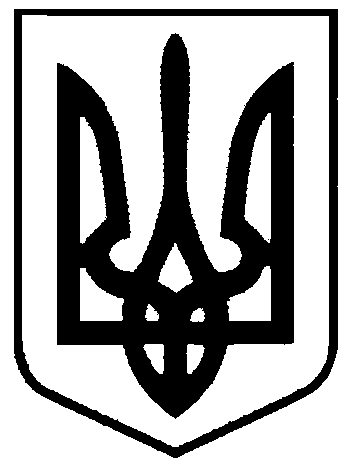 СВАТІВСЬКА МІСЬКА РАДАВИКОНАВЧИЙ КОМІТЕТРІШЕННЯвід  «30» березня 2018 р.                         м. Сватове                                               № 32  «Про вжиття заходів, щодо збереження  нерухомого майнаяке є безхазяйним» 	В зв’язку з необхідністю збереження наявного нерухомого майна  по вул. Весела, 196 м. Сватове, яке взято на облік безхазяйного нерухомого майна (реєстровий № 12495 ДРРП) та в подальшому буде передано до комунальної власності  міської ради,  враховуючи той факт, що перебуваючи в  без господарському стані  будинок руйнується, при цьому  деякі особи розбирають  на даній садибі будівлі, відповідно до рішення виконавчого комітету Сватівської міської ради  від 23.11.2007 року №  366,   враховуючи  пропозиції житлово-побутової комісії при виконавчому комітеті Сватівської міської ради, керуючись ст..30 Закону України «Про місцеве самоврядування в Україні»Виконавчий комітет  Сватівської міської радиВИРІШИВ:Надати в користування з метою збереження  двокімнатний будинок  № 196  по вул. Весела, м. Сватове загальною площею 36 м2  Богуневич Віталію Івановичу строком на  1 (один) рік. Укласти з Богуневич В.І. договір про  збереження садиби.Надати Богуневич В.І. право вчиняти дії щодо поліпшення майна, забезпечувати недоступність третіх осіб до садиби, використовувати земельну ділянку за цільовим призначенням. Утримання майна Богуневич В.І. проводити за власні кошти. Контроль за виконанням даного рішення покласти на  заступника міського голови  Євтушенко О.І.Сватівський міський голова                                                                     Є.В. Рибалко